如何为您的空气压缩机选择合适的机油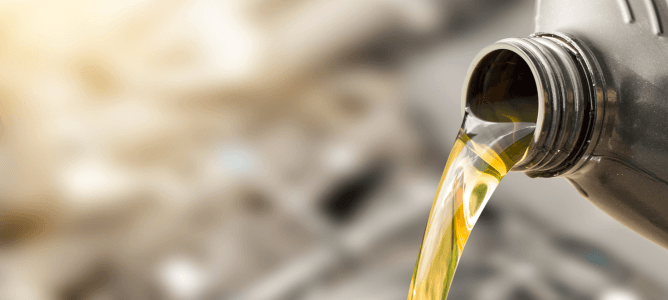 为您的空气压缩机使用正确的机油会极大地影响其性能和使用寿命。不同类型的空气压缩机油空气压缩机油有多个品种，具有独特的性能和应用。空气压缩机油主要有以下三种：合成压缩机油： 合成油专为高性能而设计，具有出色的润滑性、抗氧化性和较宽的温度范围。它们适用于苛刻的应用和极端条件。标准压缩机油： 标准油或矿物油性价比高，性能适中。它们通常用于在不太极端的环境中工作的标准压缩机。半合成压缩机油： 这些油混合了合成油和矿物油，在性能和成本效益之间取得了平衡。空气压缩机用合成油与标准油在为空气压缩机选择合适的机油时，您可能会遇到两大类：合成机油和标准机油（也称为矿物油或传统机油）。每种类型都有自己的特点、优点和缺点。合成压缩机油优点：高性能： 合成压缩机油具有更好的性能。它们具有更好的润滑性，可减少压缩机部件的摩擦和磨损，从而延长空气压缩机的使用寿命。抗氧化性： 它们具有出色的抗氧化性和抗热分解性，这意味着它们能在更长的时间内保持其特性，从而延长换油周期。减少沉积物的形成： 合成油在压缩机内部产生的沉积物和油泥较少，使压缩机更清洁、更高效。温度范围广： 无论是高温还是低温，合成润滑油都能在极端温度下发挥良好性能。这使它们适用于各种环境下的工业空气压缩机。能效高： 由于减少了摩擦，合成油可以提高能源效率，从而降低能源成本。缺点：成本较高：合成压缩机油的价格通常高于传统机油。不过，它们的使用寿命更长，性能更优越，可以抵消初始成本。兼容性问题： 在某些情况下，合成油可能与某些压缩机材料或密封件不兼容。咨询制造商的建议至关重要。标准压缩机油优点成本效益高： 矿物压缩机油通常更经济实惠，因此在某些应用中是一种具有成本效益的选择。可用性： 标准油供应广泛，便于空气压缩机的日常维护。兼容性： 它们通常与多种压缩机材料和密封件兼容，降低了出现兼容性问题的风险。缺点：有限的温度范围： 传统机油在极端温度条件下可能表现不佳，在酷热或严寒环境中可能会出现问题。寿命较短： 与合成机油相比，传统机油的分解和降解速度更快，因此需要更频繁地更换机油，并可能增加维护成本。沉积物和油泥形成： 矿物油会在压缩机中留下沉积物和油泥，可能会降低空气压缩机的效率和使用寿命。能效更低： 由于摩擦水平较高，标准油的能效可能略低于合成油。选择正确的机油合成压缩机油和标准压缩机油之间的选择最终取决于您的具体压缩机类型、运行条件和预算。以下是一些指导原则：在下列情况下选择合成机油高性能和延长换油周期至关重要。您的压缩机在极端温度条件下工作。您希望提高能效。与合成油的兼容性由空气压缩机制造商确认。选择标准机油：预算有限。您的压缩机在中等温度条件下运行。兼容性是首要考虑因素。可以接受频繁换油。在很多情况下，半合成压缩机油（合成油和矿物油的混合物）是成本和性能之间的折衷方案。请务必参考压缩机制造商的建议和规格，以便根据您的具体压缩机和操作需求做出最佳选择。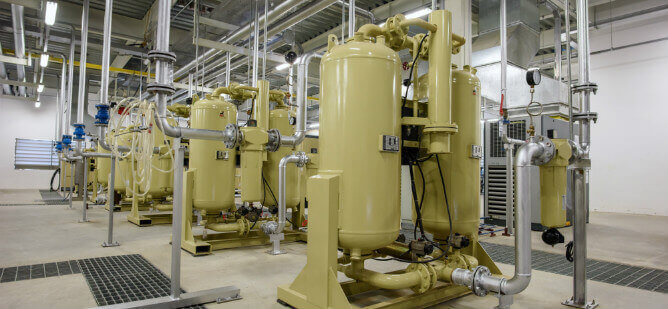 其他考虑因素粘度等级粘度是指润滑油的厚度或输送阻力。压缩机油按粘度等级分类，通常用 ISO 32、ISO 46 或 ISO 68 等数字表示。粘度会影响机油在不同温度条件下的性能。粘度较低的机油更适合寒冷环境，而粘度较高的机油则更适合炎热环境。合适的粘度可确保适当的润滑，减少摩擦并将压缩机部件的磨损降至最低。兼容性选择与压缩机材料兼容的压缩机油至关重要。不兼容会导致腐蚀、损坏和昂贵的维修费用。请务必查看制造商的建议，以确保所选机油适合压缩机的结构材料，包括密封件、垫圈和金属。油品添加剂压缩机油通常含有添加剂，以提高其性能。抗磨损添加剂可减少压缩机部件的摩擦和磨损，延长其使用寿命。氧化抑制剂可防止机油因暴露在空气中而分解，从而延长其使用寿命并保持性能。环境影响生物降解性和环保性等环境因素可能会影响您对润滑油的选择。可生物降解压缩机油适用于对环境有影响的应用。请始终考虑您的选择对生态环境的影响，尤其是在对环境敏感的环境中。替代品传统空气压缩机油的替代品包括自动传动液 (ATF)、液压油和机油。这些替代品具有不同的性能特点，可根据温度、环境问题或特定行业要求等因素进行选择。